Работник имеет право на взыскание компенсации морального вреда за производственную травмуОбязанность по обеспечению безопасных условий и охраны труда возозложена на работодателя – комментирует ситуацию Нефтегорский межрайонный прокурор Алексей Журавлев.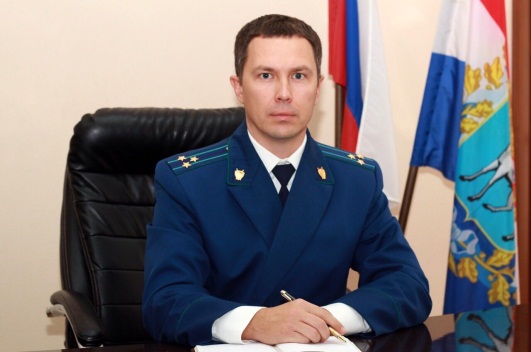 В случае получения производственной травмы вследствие несоблюдения работодателем законодательства об охране труда, работник имеет право взыскать с работодателя компенсацию морального вреда судебном порядке.Компенсация морального вреда осуществляется в денежной форме (ст. 1101 ГК РФ).Вред, причиненный личности или имуществу гражданина, а также вред, причиненный имуществу юридического лица, подлежит возмещению в полном объеме лицом, причинившим вред (ст. 1064 ГК РФ).Размер компенсации морального вреда определяется судом в зависимости от характера перенесенных работником физических и нравственных страданий, а также с учетом требований разумности и справедливости судебного решения.06.03.2019